Auszählreime gemischtsprachigEin Auszählreim mit ungarischer Zählung:Egy, kettö, három, négy,nimm an Plutza Wasser mit,sauf ´n aus und trink ´n nit!Riedl Klier, Kinderlieder, S. 200Auszählreime mit kroatischem Einschlag:A ta takeram,ze we komplimeale take powi takepritsch!(aus Eisenstadt)Sefr, sefr, misec, Reis,ali ganz, afrgans Reis,ingarati prukn bas,ini boas, saradeis, paradeis,ne bozanska dica,dreimnal, dreimal umi außi,wieder kum i, trikrat,se ubeni i velje van dajdi.(aus Oslip)Riedl-Klier, Kinderlieder, S. 208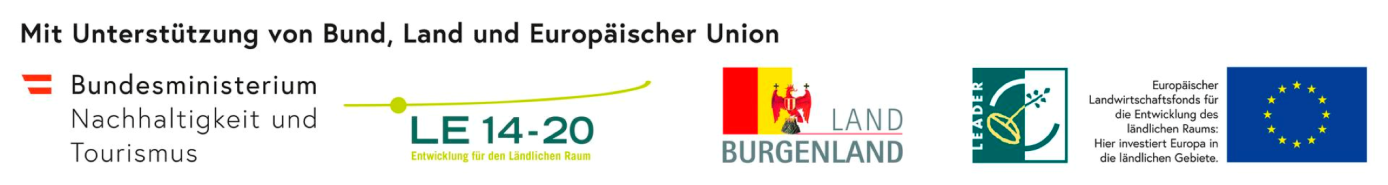 